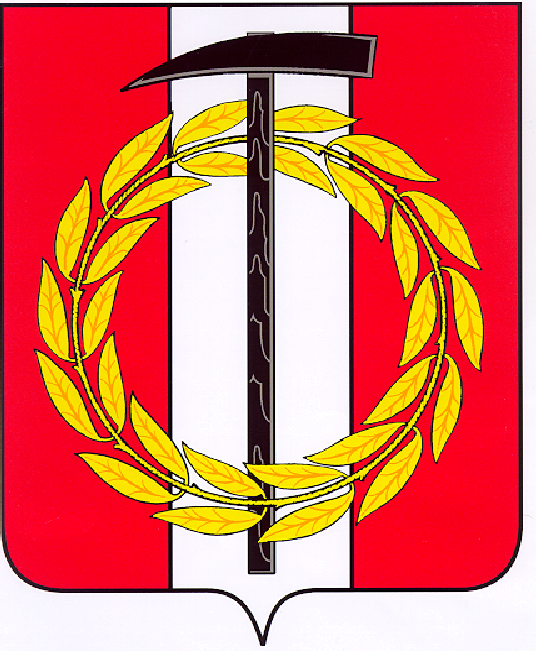 Собрание депутатов Копейского городского округаЧелябинской областиРЕШЕНИЕ       26.01.2022       370от _______________№_____О назначении собрания граждан в целяхрассмотрения и обсуждения вопросов внесенияинициативных проектов: «Капитальный ремонткровли здания МУ «Дом культуры им.Петрякова»Копейского городского округа; «Капитальный ремонт входной группы МУ «ДК им.Петрякова»Копейского городского округа       В соответствии с решением Собрания депутатов Копейского городского округа от 27.01.2021 №102-МО «Об утверждении Порядка проведения собрания или конференций граждан на территории Копейского городского округа в целях рассмотрения инициативных проектов», рассмотрев обращение инициатора проекта Черныш И.В. от 14.01.2022,Собрание депутатов Копейского городского округа Челябинской областиРЕШАЕТ:      1. Назначить собрание граждан в целях рассмотрения и обсуждения вопросов внесения инициативных проектов:       1) дата, время, место проведения собрания граждан: 14 февраля 2022 года в 14:00 в помещении, расположенном по адресу: г.Копейск,  ул.Электровозная, д.11;       2) наименование инициативных проектов: - Капитальный ремонт кровли здания МУ «Дом культуры им.Петрякова» Копейского городского округа;- Капитальный ремонт входной группы МУ «ДК им.Петрякова» Копейского городского округа;       3) способ проведения собрания граждан: очный.       2. Поручить Черныш Ирине Валерьевне:       1) заблаговременно, но не менее чем за 7 дней до проведения собрания по рассмотрению и обсуждению вопросов внесения инициативных проектов, известить граждан о времени и месте  проведения собрания и вопросах, выносимых на обсуждение;       2) принять меры по обеспечению общественного порядка и санитарных норм при проведении собрания граждан.       3. Контроль исполнения настоящего решения возложить на постоянную комиссию Собрания депутатов Копейского городского округа  по организационным, правовым и общественно-политическим вопросам.       4. Настоящее решение вступает в силу со дня принятия.Председатель Собрания депутатов                                           Копейского городского округа                                                      Е.К.  Гиске                                                                 